П О С Т А Н О В Л Е Н И ЕРуководствуясь Федеральным законом от 25.12.2008 № 273-ФЗ                                «О противодействии коррупции», в целях профилактики коррупционных и иных правонарушений, обеспечения защиты основных прав и свобод человека и гражданина, публичности и открытости деятельности Главы Петропавловск-Камчатского городского округа, а также в целях антитеррористической защищенности ПОСТАНОВЛЯЮ:1. Установить, что в кабинете № 317, занимаемым Главой Петропавловск-Камчатского городского округа, исполняющим полномочия председателя Городской Думы Петропавловск-Камчатского городского округа, используется система видеонаблюдения.2. Утвердить Положение о системе видеонаблюдения в помещении Городской Думы Петропавловск-Камчатского городского округа согласно приложению к настоящему постановлению.3. И.о. руководителя аппарата Городской Думы Петропавловск-Камчатского городского округа (Николаева Ю.А.) обеспечить уведомление депутатов Городской Думы Петропавловск-Камчатского городского округа, посетителей и муниципальных служащих о видеонаблюдении путем размещения в местах, обеспечивающих гарантированную видимость, табличек с информацией «Внимание! Ведется видеонаблюдение!».4. Направить настоящее постановление в газету «Град Петра и Павла»              для опубликования и разместить на официальном сайте Городской Думы Петропавловск-Камчатского городского округа в информационно-телекоммуникационной сети «Интернет».Приложение к постановлению Главы Петропавловск-Камчатскогогородского округаот 18 сентября 2013г. № 120Положениео видеонаблюдении в помещении Городской Думы Петропавловск-Камчатского городского округа1. Система видеонаблюдения (далее – система) устанавливается в целях профилактики коррупционных и иных правонарушений, обеспечения защиты основных прав и свобод человека и гражданина, публичности и открытости деятельности Главы Петропавловск-Камчатского городского округа, а также в целях антитеррористической защищенности 2. Система предназначена для сбора, хранения и просмотра информации о состоянии объекта видеонаблюдения.3. Система имеет ограничение доступа, то есть предусматривает возможность входа по паролю для предотвращения несанкционированного доступа к ее ресурсам и настройкам.4. Производимая системой видеонаблюдения видеосъемка является конфиденциальной информацией, не подлежащей распространению, кроме случаев, установленных законом.5. О видеонаблюдении депутаты Городской Думы Петропавловск-Камчатского городского округа, муниципальные служащие и посетители оповещаются табличками «Внимание! Ведется видеонаблюдение!», размещаемыми в местах, обеспечивающих гарантированную видимость. 7. Обработка персональных данных, полученных в ходе видеосъемки, осуществляется в соответствии с законодательством Российской Федерации о персональных данных, о противодействии терроризму, о противодействии коррупции.8. Безопасность персональных данных при их обработке в информационной системе обеспечивает оператор этой системы, который обрабатывает персональные данные, или лицо, осуществляющее обработку персональных данных по поручению оператора на основании заключаемого с этим лицом договора. Договор между оператором и уполномоченным лицом должен предусматривать обязанность уполномоченного лица обеспечить безопасность персональных данных при их обработке в информационной системе.9. Выбор средств защиты информации для системы защиты персональных данных осуществляется оператором в соответствии с нормативными правовыми актами, принятыми Федеральной службой безопасности Российской Федерации и Федеральной службой по техническому и экспортному контролю во исполнение части 4 статьи 19 Федерального закона от 27.07.2006 № 152-ФЗ «О персональных данных».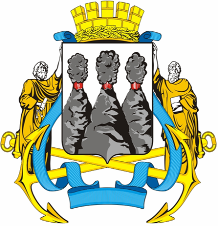 ГЛАВАПЕТРОПАВЛОВСК-КАМЧАТСКОГОГОРОДСКОГО ОКРУГА18 сентября 2013 г. № 120О видеонаблюдении в помещении Городской Думы Петропавловск-Камчатского городского округа ГлаваПетропавловск-Камчатскогогородского округа           К.Г. Слыщенко